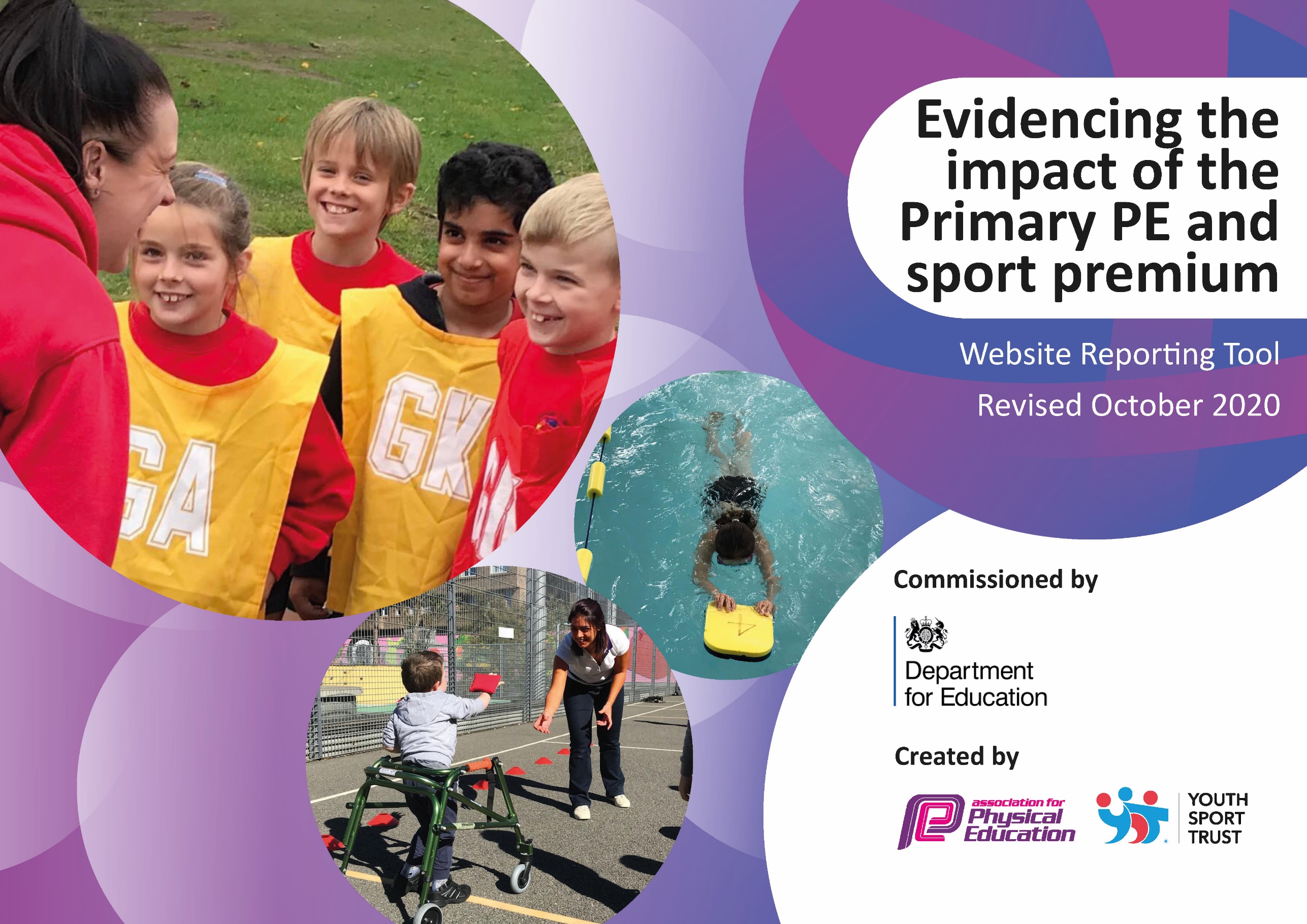 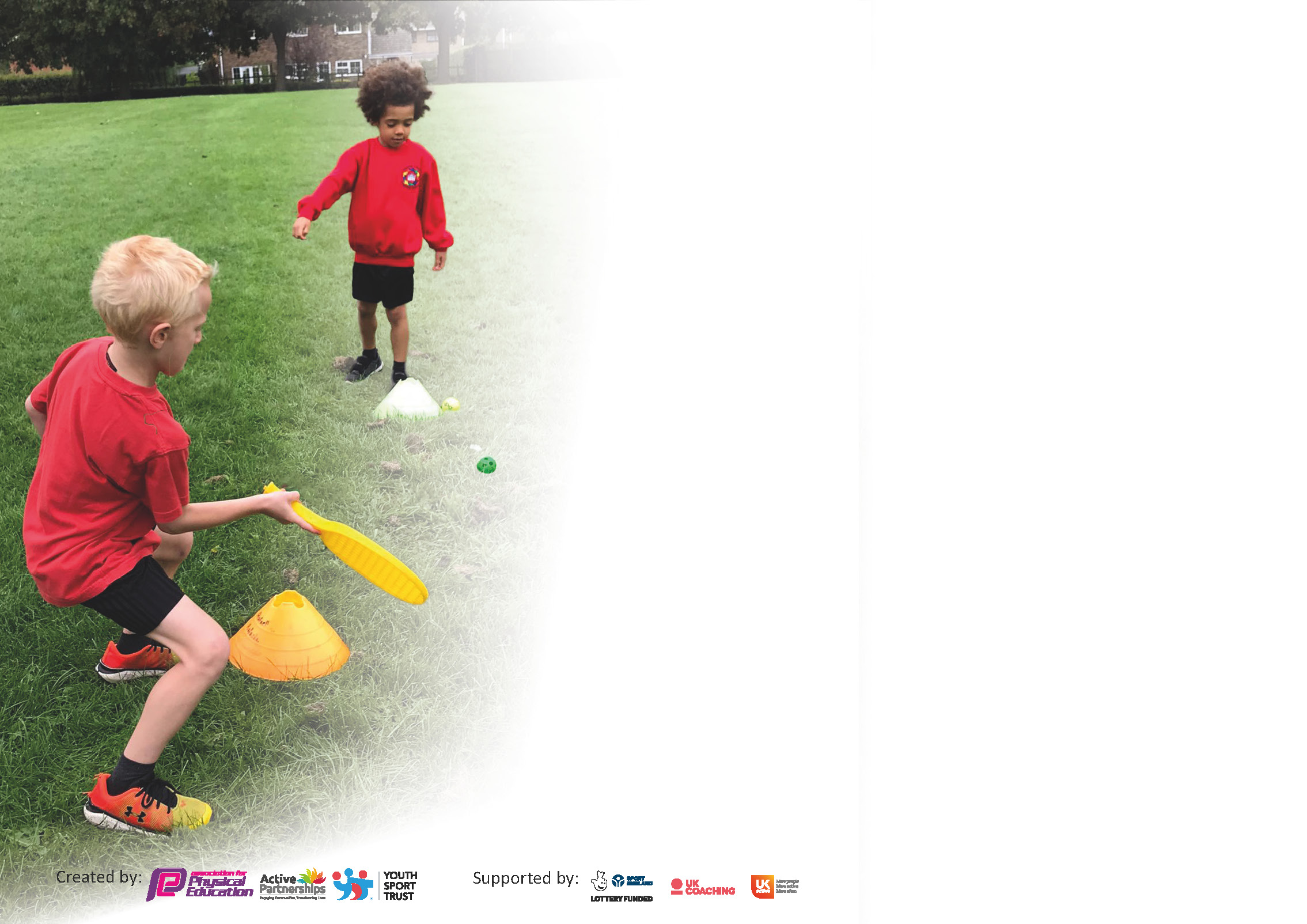 It is important that your grant is used effectively and based on school need. The Education Inspection Framework (Ofsted 2019 p64) makes clear there will be a focus on ‘whether leaders and those responsible for governors all understand their respective roles and perform these in a way that enhances the effectiveness of the school’.Under the Quality of Education criteria (p41) inspectors consider the extent to which schools can articulate their curriculum (INTENT), construct their curriculum (IMPLEMENTATION) and demonstrate the outcomes which result (IMPACT).To assist schools with common transferable language this template has been developed to utilise the same three headings which should make your plans easily transferable between working documents.Schools must use the funding to make additional and sustainable improvements to the quality of Physical Education, School Sport and Physical Activity (PESSPA) they offer. This means that you should usethe Primary PE and sport premium to:Develop or add to the PESSPA activities that your school already offerBuild capacity and capability within the school to ensure that improvements made now will benefit pupils joining the school in future yearsPlease visit gov.uk for the revised DfE guidance including the 5 key indicators across which schools should demonstrate an improvement. This document will help you to review yourprovision and to report your spend. DfE encourages schools to use this template as an effective way of meeting the reporting requirements of the Primary PE and sport premium.We recommend you start by reflecting on the impact of current provision and reviewing the previous spend.Schools are required to publish details of how they spend this funding as well as on the impact it has on pupils’ PE and sport participation and attainment by the end of the summer term or by 31st July 2021 at the latest.** In the case of any under-spend from 2019/20 which has been carried over this must be used and published by 31st March 2021.We recommend regularly updating the table and publishing it on your website throughout the year. This evidences your ongoing self-evaluation of how you are using the funding to secure maximum, sustainable impact. Final copy mustbe posted on your website by the end of the academic year and no later than the 31st July 2021. To see an example of how to complete the table please click HERE. Please note: Although there has been considerable disruption in 2020 it is important that you publish details on your website of how you spend the funding - this is a legal requirement.N.B. In this section you should refer to any adjustments you might have made due to Covid-19 and how these will influence further improvement.Did you carry forward an underspend from 2019-20 academic year into the current academic year? YES If YES you must complete the following sectionIf NO, the following section is not applicable to youIf any funding from the academic year 2019/20 has been carried over you MUST complete the following section. Any carried over funding MUST be spent by 31 March 2021.	Sports Premium Carry-Over 	Total Allocation: 16,900
	Total spent: 16,900Key achievements to date until July 2020:Areas for further improvement and baseline evidence of need:KI1All students given 60 minutes of physical activity through constructive lunchtimes activities and whole-school morning movement activities. KI2Trust employed PE specialise to lead subject within the school. Profile of PE raised across the school through a wide range of curricular opportunities and extra-curricular clubs for all students. Use of video analysis in line with whole school improvement plan. KI3CPD has been provided for all teaching staff and has improved staff confidence of delivering a range of PE activities. KI4New PE curriculum has been rolled out, which includes a greater range of sports and activities, increasing the opportunity for students. Wide variety of extra-curricular opportunities available for all students to widen their experiences. Whole-school community day to provide wider variety of activities. KI5Despite difficulties surrounding COVID-19 restrictions, all students in KS1 & 2 have taken part in a competitive virtual festival against other schools.Additional festivals for KS1, KS2 and EYFS (COVID permitting). This will allow all students in the school to take part in competitive activity (KI 5). These festivals were planned but could not take place due to COVID-19.Wider opportunities for student to take part in outdoor and adventurous activities/gain experiences outside of the school in areas which are not covered in the PE curriculum e.g. rock climbing, sailing etc. Academic Year: September 2020 to March 2021Total fund carried over: £2000Date Updated:  23/06/2021What Key indicator(s) are you going to focus on?KI1, 2 and 4. What Key indicator(s) are you going to focus on?KI1, 2 and 4. What Key indicator(s) are you going to focus on?KI1, 2 and 4. What Key indicator(s) are you going to focus on?KI1, 2 and 4. Total Carry Over Funding:What Key indicator(s) are you going to focus on?KI1, 2 and 4. What Key indicator(s) are you going to focus on?KI1, 2 and 4. What Key indicator(s) are you going to focus on?KI1, 2 and 4. What Key indicator(s) are you going to focus on?KI1, 2 and 4. £2000IntentImplementationImplementationImpactYour school focus should be clear how you want to impact on your pupils.Make sure your actions to achieve are linked to your intentions:Carry over funding allocated:Evidence of impact: How can you measure the impact on your pupils; you may have focussed on the difference that PE, SS & PA have made to pupils re-engagement with school. What has changed?:Sustainability and suggested next steps and how does this link with the key indicators on which you are focussing this academic year?:KI1 & KI2KI4 - Give students a wide range of high-quality physical activities. Central PE staffing costs Resources purchased to allow greater breadth of activities taught within the PE curriculum. £1500£500Trust PE staff implemented a variety of online and school based learning for students during school closures. This included live morning PE lessons every day and weekly recorded lessons. Students experience a greater number of new activities in curriculum PE and extra-curricular clubs. These activities have specialised equipment which has improved the quality of student’s learning. Staff continuing to work for the trust and provide staff across the Link Academy Trust with resources, ideas and training in how to deliver high quality PE. Purchased by the school and new activities have formed part of the new school PE curriculum, which is more varied than previous years. Meeting national curriculum requirements for swimming and water safety.N.B Complete this section to your best ability. For example, you might have practised safe self-rescue techniques on dry land.What percentage of your current Year 6 cohort swim competently, confidently and proficiently over a distance of at least 25 metres?N.B. Even though your pupils may swim in another year please report on their attainment on leaving primary school at the end of the summer term 2021.% N/A as swimming provision has been effected by COVID-19 restrictions. What percentage of your current Year 6 cohort use a range of strokes effectively [for example, front crawl, backstroke and breaststroke]?% N/A as swimming provision has been effected by COVID-19 restrictions.What percentage of your current Year 6 cohort perform safe self-rescue in different water-based situations?%N/A as swimming provision has been effected by COVID-19 restrictions.Schools can choose to use the Primary PE and sport premium to provide additional provision for swimming but this must be for activity over and above the national curriculum requirements. Have you used it in this way?NoAcademic Year: 2020/21Total fund allocated: £16,900Date Updated: 23/06/2021Date Updated: 23/06/2021Key indicator 1: The engagement of all pupils in regular physical activity – Chief Medical Officers guidelines recommend that primary school pupils undertake at least 30 minutes of physical activity a day in schoolKey indicator 1: The engagement of all pupils in regular physical activity – Chief Medical Officers guidelines recommend that primary school pupils undertake at least 30 minutes of physical activity a day in schoolKey indicator 1: The engagement of all pupils in regular physical activity – Chief Medical Officers guidelines recommend that primary school pupils undertake at least 30 minutes of physical activity a day in schoolKey indicator 1: The engagement of all pupils in regular physical activity – Chief Medical Officers guidelines recommend that primary school pupils undertake at least 30 minutes of physical activity a day in schoolPercentage of total allocation:Key indicator 1: The engagement of all pupils in regular physical activity – Chief Medical Officers guidelines recommend that primary school pupils undertake at least 30 minutes of physical activity a day in schoolKey indicator 1: The engagement of all pupils in regular physical activity – Chief Medical Officers guidelines recommend that primary school pupils undertake at least 30 minutes of physical activity a day in schoolKey indicator 1: The engagement of all pupils in regular physical activity – Chief Medical Officers guidelines recommend that primary school pupils undertake at least 30 minutes of physical activity a day in schoolKey indicator 1: The engagement of all pupils in regular physical activity – Chief Medical Officers guidelines recommend that primary school pupils undertake at least 30 minutes of physical activity a day in school3%IntentImplementationImplementationImpactYour school focus should be clear what you want the pupils to know and be able to do and aboutwhat they need to learn and toconsolidate through practice:Make sure your actions to achieve are linked to your intentions:Funding allocated:Evidence of impact: what do pupils now know and what can they now do? What has changed?:Sustainability and suggested next steps:Engage all students in daily active playtimes. All students participate in the Daily Mile each day for additional physical activity. Increase number of extracurricular activities available for studentsEquipment has been purchased so students of all ages have access to a range of different physical activities during these times. A new Sports Leaders programme has started, with KS2 students leading activities for all students during PE lessons and play times. We continue to participate in the Daily Mile which we have set up.  Classes participate each day to increase their distance and subsequently their physical activity. Extra-curricular clubs are available for students. These are led by external providers as well as class teachers. £500No costNo costAll students know how to access and safely use play equipment. Sports leaders have learnt how to arrange safe activities for younger students to promote physical activity. 
All students active daily through this continued set up. Significantly increased the number of students engaging in extra-curricular activities. Yearly programme will continue to run into next academic year. Equipment purchased remains in school for active playtimes. Pedometers are used to monitor steps.  Go Noodle is used in classes for wet daily mile alternativeProviders agreed for future years. Offer Yoga sessions (45 mins weekly) to reception children and preschool.£1140TOTAL £1640Children stretch, relax and have time to be calm and peaceful. Mindfulness.Children have a range of skills for self regulation.Key indicator 2: The profile of PESSPA being raised across the school as a tool for whole school improvementKey indicator 2: The profile of PESSPA being raised across the school as a tool for whole school improvementKey indicator 2: The profile of PESSPA being raised across the school as a tool for whole school improvementKey indicator 2: The profile of PESSPA being raised across the school as a tool for whole school improvementPercentage of total allocation:Key indicator 2: The profile of PESSPA being raised across the school as a tool for whole school improvementKey indicator 2: The profile of PESSPA being raised across the school as a tool for whole school improvementKey indicator 2: The profile of PESSPA being raised across the school as a tool for whole school improvementKey indicator 2: The profile of PESSPA being raised across the school as a tool for whole school improvement 38%IntentImplementationImplementationImpactYour school focus should be clear what you want the pupils to know and be able to do and aboutwhat they need to learn and toconsolidate through practice:Make sure your actions to achieve are linked to your intentions:Funding allocated:Evidence of impact: what do pupils now know and what can they now do? What has changed?:Sustainability and suggested next steps:Specialist PE staff to raise profile of PE and school sport to drive forward improvement in the subject and whole school community. Use PE as a driver for improvements in student learning. Increase sense of community through participation in PE events.Increase students excitement of PE lessons through specialist resources. Develop PE in line with whole-school improvement plan - Give students access to greater ICT and video analysis opportunity to develop their learning.The school has employed a specialist PE teacher.New PE curriculum and planning rolled out to give staff the tools to improve the quality of teaching and learning through sport and physical activity. KS1 + 2 students have participated in trust-wide virtual festivals. Purchase of specific PE equipment for each activity included in the PE curriculum. Purchase of ICT resources to use for PE lessons.See KI3No cost (provided by PE specialist – see KI3)No costEYFS = £1222
KS1 + 2 = £1500£3000All students have a high-quality PE lesson from a specialist teacher. Impact of PE specialist has meant that PE is a valuable part of the curriculum and there is greater enthusiasm for the subject . Staff have access to regular CPD to improve their delivery of quality PE. Higher quality learning is now taking place in PE. Link made to other curriculum subjects also used within PE lessons to develop wider student understanding. Increased excitement across the school and a driving focus on togetherness and success. Improved quality of PE lessons and amount of sport/physical activity taking place across the school. Improved profile of PE lessons due to the access to specialist equipment. Going forward iPads/ICT resources will be used in PE to give students greater understanding of skills and techniques, improving their learning in both PE and computer literacy.PE teacher employed on a permanent contract to continue developing staff competence.PE specialist contract renewed to ensure this benefit is sustained. Additional steps: increased number of events next year post-covid-19. Equipment stored effectively in school and will be used in future years. Use of technology in PE will be a continual focus across the school as part of the whole-school improvement plan. Promote positive mental health in both staff and young people (link to SDP)Use PE/physical activity & healthy lifestyles to launch ’Mental Health week’Introduce Jigsaw Scheme for PSHE and mental health, SME.Train all staff in Boxhall – early screening tool for SME£150£750TOTAL £6622Children are happy, resilient and have good mental healthEarly screening ensures children are identified and support is put in place.Roll Boxhall out across whole school and preschool.Key indicator 3: Increased confidence, knowledge and skills of all staff in teaching PE and sportKey indicator 3: Increased confidence, knowledge and skills of all staff in teaching PE and sportKey indicator 3: Increased confidence, knowledge and skills of all staff in teaching PE and sportKey indicator 3: Increased confidence, knowledge and skills of all staff in teaching PE and sportPercentage of total allocation:Key indicator 3: Increased confidence, knowledge and skills of all staff in teaching PE and sportKey indicator 3: Increased confidence, knowledge and skills of all staff in teaching PE and sportKey indicator 3: Increased confidence, knowledge and skills of all staff in teaching PE and sportKey indicator 3: Increased confidence, knowledge and skills of all staff in teaching PE and sport51%IntentImplementationImplementationImpactYour school focus should be clearwhat you want the pupils to knowand be able to do and aboutwhat they need to learn and toconsolidate through practice:Make sure your actions toachieve are linked to yourintentions:Fundingallocated:Evidence of impact: what dopupils now know and whatcan they now do? What haschanged?:Sustainability and suggestednext steps:Regular professional development for all teaching staff, promoting higher quality teaching of PE. Online teacher training tennis course. Employed school PE teacher to deliver regular training for staff. Class teachers work with PE specialist to assess students and have regular feedback about their own delivery of PE. LTA tennis course offered to all staff£8638No costAll staff have received regular CPD from PE specialist. Teaching staff are now more confident delivering the wide variety of activities included within the PE curriculum. Staff have an increased subject knowledge of tennis and are equipped with the skills to deliver high quality tennis lessons. PE teacher employed on a permanent contract to continue developing staff competence. Boxall Training all StaffTOTAL £8638See AboveKey indicator 4: Broader experience of a range of sports and activities offered to all pupilsKey indicator 4: Broader experience of a range of sports and activities offered to all pupilsKey indicator 4: Broader experience of a range of sports and activities offered to all pupilsKey indicator 4: Broader experience of a range of sports and activities offered to all pupilsPercentage of total allocation:Key indicator 4: Broader experience of a range of sports and activities offered to all pupilsKey indicator 4: Broader experience of a range of sports and activities offered to all pupilsKey indicator 4: Broader experience of a range of sports and activities offered to all pupilsKey indicator 4: Broader experience of a range of sports and activities offered to all pupils 7%IntentImplementationImplementationImpactYour school focus should be clearMake sure your actions toFundingEvidence of impact: what doSustainability and suggestedwhat you want the pupils to knowachieve are linked to yourallocated:pupils now know and whatnext steps:and be able to do and aboutintentions:can they now do? What haswhat they need to learn and tochanged?:consolidate through practice:Successful second year of PE curriculum.Develop leadership opportunities for students in KS2. When restrictions allow, use specialist providers to offer students exciting activities. The second year of the new PE curriculum has been a success. 
Set up a new Sports Leaders Programme for KS2 students. Whole-school community day planned for the end of June. Activities: Rugby with Exeter Chiefs, Archery, street surfing, tennis, ultimate frisbee and cricket.  No cost£200£1000Within the new PE curriculum, students enjoy a broader range of sports and physical activities – 20 different sports in total over the 2-year cycle. KS2 students have successfully began the sports leaders programme, which has had an impact on younger students across the school. This has also given KS2 students their first step towards leadership for life as well as improving their interpersonal skills, both of which will help with transition into secondary school.   All students took part in a range of new and exciting experiences from specialist providers. Curriculum embedded within school PE planning. Yearly programme Links made with external providers so they can offer further events like this in the future. This key indicator has been affected by covid-19. Next year, with facilities open and trips available, students will have access to additional activities. Key indicator 5: Increased participation in competitive sportKey indicator 5: Increased participation in competitive sportKey indicator 5: Increased participation in competitive sportKey indicator 5: Increased participation in competitive sportPercentage of total allocation:Key indicator 5: Increased participation in competitive sportKey indicator 5: Increased participation in competitive sportKey indicator 5: Increased participation in competitive sportKey indicator 5: Increased participation in competitive sport0 %IntentImplementationImplementationImpactYour school focus should be clearMake sure your actions toFundingEvidence of impact: what doSustainability and suggestedwhat you want the pupils to knowachieve are linked to yourallocated:pupils now know and whatnext steps:and be able to do and aboutintentions:can they now do? What haswhat they need to learn and tochanged?:consolidate through practice:Offer students trust-wide competitions. Students in KS2 have competed in virtual festivals against schools within our Academy Trust: Gymnastics, frisbee, handball and athletics. No costStudents have enjoyed the festivals and developed their sportsmanship and teamwork through these events.Festival dates in place for next year. Next steps: post-covid-19, students to hopefully attend face-to-face events with other schools.Introduce a range of new sports and activities to encourage children to take up activitiesBook dates with QEAT for Outdoor education days£736Children experience a wide range of activitiesIntroduce a range of new sports and activities to encourage children to take up activitiesIntroduce Yoga to Foundation and preschool children See aboveChildren stretch, relax and have time to be calm and peaceful. Mindfulness.Children have a range of skills for self regulation.To support and involve children in sports competition and increase amount of competition enteredParticipate in QEAT’s sports partnership £15 per child100% of children across KS1 and KS2 having the opportunity to participate in a variety of competitive and non competitive eventsIncreased pupil participation Extended provisionClearer talent pathways To support and involve children in sports competition and increase amount of competition enteredForest school leader to deliver weekly sessions (3 per year group across year) and purchase equipment to support learningCover week -£300£450 –equipment plus costs of running sessionsA staff member is trained, children have a broader experience Trained forest school leader within hub to deliver sessions in houseThe usual Link Academy Trust events have been impacted hugely by Covid-19 this year, but planning is in place for next year to further improve this area.   Signed off bySigned off byHead Teacher:Date:Subject Leader:Date:Governor:Date: